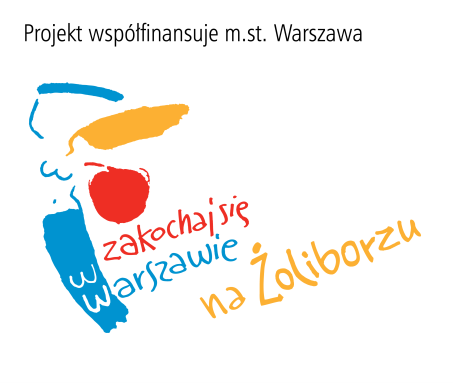 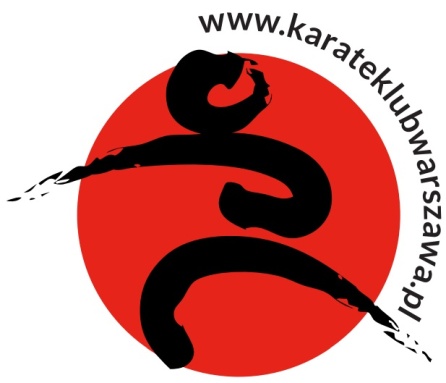 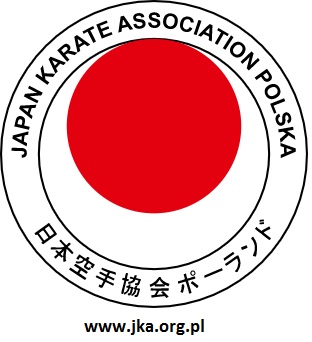 MIKOŁAJKOWY TURNIEJ KARATE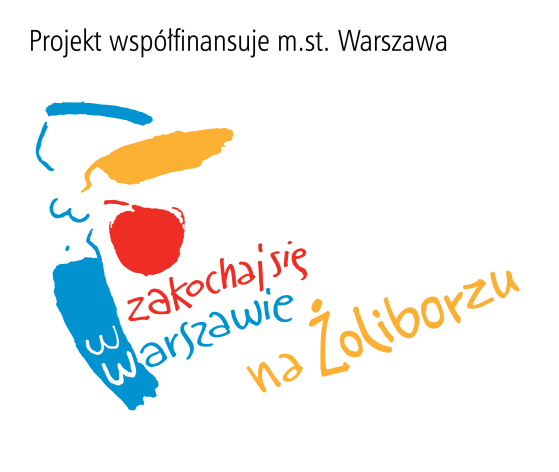 KARATE KLUB WARSZAWATERMIN: 02-03.12.2019MIEJSCE: Szkoła Podstawowa nr 92, ul Przasnyska 18a, 01-756 WarszawaSTART: godz. 15.15
ORGANIZATOR: Karate Klub Warszawa CEL: weryfikacja umiejętności i wyłonienie najlepszych zawodników karate na Żoliborzu, umożliwienie młodym adeptom karate rywalizacji na najwyższym poziomie sportowym, wymiana doświadczeń, nauka nowych umiejętności oraz integracja osób trenujących karateWARUNKI UCZESTNICTWA:Dla członków Karate Klubu Warszawa:punktualne zgłoszenie obecności w dniu zawodów;posiadanie aktualnych badań lekarskich;ubezpieczenie NNW;brak zaległości w opłacaniu składek członkowskich.Dla osób z poza klubu:przesłanie zgłoszenia  na adres: biuro@karateklubwarszawa.pl w terminie nieprzekraczalnym do dnia 24.11.2019 (niedziela) do godz. 24:00,punktualne zgłoszenie obecności w dniu zawodów,posiadanie aktualnych badań lekarskich,ubezpieczenie NNW,ZGŁOSZENIE:
Dokonujemy poprzez przesłanie wiadomości email na adres klubu: biuro@karateklubwarzawa.pl w terminie nieprzekraczalnym do dnia 29.11.2019 (piątek) do godz. 24.00 - w tytule wiadomości należy wpisać - Turniej Mikołajkowy 2019,w treści: imię i nazwisko uczestnika, stopień zaawansowania w karate (brak-9kyu-8kyu-7kyu-6kyu-5kyu-4kyu)PROGRAM PRZEBIEGU ZAWODÓW:Dzień I - 02.12.2019Godz. 14:45-15:15 – weryfikacja list obecności,Godz. 15:15 – rozpoczęcie zawodów - grupa I (osoby niezwiązane z karate, uczniowie SP nr 92), Godz. 15:45 – rozpoczęcie zawodów - grupa II (białe pasy)Godz. 16:45 – zakończenie zmagań, dekoracja zwycięzców i uczestników;Przewidywane zakończenie zawodów ok. godz. 17:00.Dzień II - 03.12.2019Godz. 14:45-15:15 – weryfikacja list obecności,Godz. 15:15 – rozpoczęcie zawodów - grupa III (8 i 7 kyu - białe i pomarańczowe pasy) Godz. 16:00 – rozpoczęcie zawodów - grupa IV (6,5 i 4 kyu zielone i niebieskie pasy)Godz. 16:45 – zakończenie zmagań, dekoracja zwycięzców i uczestnikówPrzewidywane zakończenie zawodów ok. godz. 17:00.SPOSÓB PRZEPROWADZENIA ZAWODÓWTurniej przeprowadzony zostanie według przepisów Japan Karate Association.W konkurencjach przewidziane są dwa trzecie miejsca.Organizator zastrzega sobie prawo odwołania lub połączenia konkurencji w przypadku małej ilości zawodników lub w przypadku ilości 4 zawodników lub mniej w danej konkurencji rozgrywamy konkurencję systemem „każdy z każdym”.KONKURENCJE INDYWIDUALNE:
 grupa I (łączone konkurencje dziewcząt i chłopców)
Kihon - wykonanie czterech technik obrony i ataku których uczestnicy nauczą się podczas rozgrzewki, o zwycięstwie decyduje sędzia, grupa II (łączone konkurencje dziewcząt i chłopców)
Kata: 
Eliminacje i finały: system chorągiewkowy - kata: taikyoku shodan.
 grupa III (łączone konkurencje dziewcząt i chłopców)
Eliminacje i finały: system chorągiewkowy - tokui kata (wybiera sędzia): taikyoku shodan, heian shodan, heian nidan grupa IV (łączone konkurencje dziewcząt i chłopców)Eliminacje i finały: system chorągiewkowy - tokui kata (wybiera zawodnik): taikyoku shodan, heian shodan, heian nidan, heian sandan, heian yodan, heian godanNAGRODY:
Medale dla miejsc I-III, medale dla wszystkich uczestników zawodów, klubowe pamiątki - niespodzianki dla wszystkich uczestnikówDODATKOWE INFORMACJE:Obowiązek ubezpieczenia zawodników spoczywa na klubie macierzystym.Za zachowanie zawodników lub wyrządzone przez nich szkody odpowiada opiekun.W formularzu zgłoszenia należy uzupełnić rozmiar koszulki w oparciu o rozmiarówkę zamieszczoną w formularzu zgłoszenia.Wszyscy uczestnicy zawodów zwolnieni są z opłaty startowej
Wszelkie informacje dodatkowe: Łukasz Rosiak, tel. 663 470 563